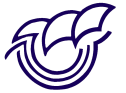 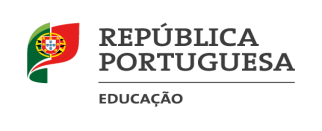 Agrupamento de Escolas do Restelo - 171 153Escola Secundária do Restelo Rua Antão Gonçalves 1400-015 LisboaTel: 21 301 65 28/ Fax: 21 301 31 16/ Email: geral@aerestelo.pt
____________________________________________________________________________________________Plano de Ensino à Distância (E@D) EnquadramentoO Plano de Ensino à Distância (E@D) estabelece os procedimentos para o ensino não presencial a implementar no Agrupamento de Escolas do Restelo a partir do dia 14 de abril de 2020, primeiro dia de aulas do 3.º período.Pretende-se com este documento, de forma curta e objetiva, consignar um conjunto de orientações e procedimentos que possam contribuir para que o terceiro período decorra, no âmbito deste novo paradigma, com a maior normalidade possível.Tendo presentes as dificuldades no acesso aos meios tecnológicos de algumas famílias, devem ser desenvolvidas estratégias de apoio com vista a suprir as carências detetadas, facultando aos alunos fichas e materiais de apoio em suporte papel com orientações facilitadoras da aprendizagem. Se possível, promovendo o acesso a equipamentos informáticos - através dos recursos do agrupamento, com o auxílio da tutela ou o prestimoso contributo de mecenas.Procedimentos:O Conselho Pedagógico de 13 de abril de 2020 determinou que as aulas não presenciais serão realizadas através das seguintes plataformas:- Google Classroom;- Zoom;- Whatsapp.Será disponibilizado um e-mail institucional a todos os alunos e crianças, com o seguinte formato: 1º e último nome do aluno/nº processo@aerestelo.pt                              (ex: fernandobrito33333@aerestelo.pt)Os professores deverão criar as suas turmas no Google Classroom da seguinte forma: Ano/turma-disciplina (ex:10ºL-Inglês). Após a criação da turma, devem enviar o convite aos seus alunos para que estes possam entrar na mesma.Alunos e professores têm acesso às plataformas através de uma conta de e-mail institucional com domínio aerestelo.pt. As plataformas permitem a troca de informação através de chat, áudio e videoconferência e a partilha de ficheiros por grupos de pessoas. Regras Gerais de Funcionamento:- Os horários das aulas são os estabelecidos no início do ano, com as respetivas adaptações decorrentes das medidas implementadas pela tutela (transmissões televisivas, cujo horário se encontra disponível em https://aerestelo.pt/wp-content/uploads/2020/04/estudoemcasa_grelhasemanal-1.pdf- Os alunos e EE serão informados pelo DT, via e-mail institucional, do horário, modo de acesso à formação à distância, bem como da modalidade e critérios de avaliação;- Todas as sessões serão sumariadas e contabilizadas de acordo com o horário definido para a turma;- As faltas deverão ser registadas (para posteriormente serem inseridas no programa sumários);- A relação com os alunos deve privilegiar as suas motivações, necessidades e dificuldades;- As tarefas propostas, os prazos estabelecidos bem como o tipo de comunicação, materiais utilizados e dinâmica das atividades devem ser ajustados ao ritmo de trabalho, capacidade da resposta dos alunos e aos recursos existentes nas famílias;- O feedback aos alunos e respetivos EE deverá ser regular e atempado, de modo a permitir corrigir comportamentos de desmotivação ou incumprimento irrecuperáveis;- As medidas de suporte à aprendizagem e inclusão deverão continuar a ser aplicadas, adequando o plano de trabalho dos alunos dos diferentes níveis de ensino às condições atuais, em conformidade com os decretos-lei números 54 e 55;- O funcionamento do apoio tutorial, os apoios à turma, os APA e as diferentes terapias (CRI) serão objeto de definição posterior;- O DT/ professores titulares, em articulação com EMAEI, o SPO e a Educação Especial, irão acompanhar as situações de intervenção já em curso (ou outras que se venham a identificar) tendo em vista o sucesso escolar dos alunos. Dada a sua especificidade serão objeto de informação posterior.- Nas sessões assíncronas: os alunos devem estar “presentes”, utilizando o tempo destinado para cada disciplina para a realização de portefólios, projetos ou outro tipo de trabalhos propostos pelos docentes, tendo sempre em conta que a realização efetiva desses trabalhos deve corresponder, no máximo, a dois terços da carga horária da disciplina;os alunos poderão solicitar apoio ao docente da disciplina, disponível online, de acordo com o horário da turma;Os alunos deverão utilizar os canais e/ou fóruns criados, em cada disciplina, nas plataformas anteriormente definidas, para a entrega de trabalhos/projetos, colocação de dúvidas e/ou solicitação do apoio do professor.Regras Específicas por Nível de EnsinoPré-EscolarSeguindo as diretrizes da DGE – Apoio às Escolas, numa perspetiva de continuidade pedagógica, mas conscientes das dificuldades de reorganizar o dia/as rotinas das famílias, serão enviadas regularmente e de forma equilibrada sugestões de atividades simples, suportadas científica e pedagogicamente.As sessões síncronas serão agendadas entre os educadores e os pais das crianças.1º Ciclo - Será respeitado o horário das emissões televisivas e realizada uma adaptação do horário da turma, do qual será retirado o tempo da referida emissão.- Aulas síncronas - 10 minutos diários, no mínimo, a seguir às emissões da TV, em horário a combinar com o docente titular de turma;- Aulas assíncronas - correspondentes ao tempo remanescente da carga horária.2º, e 3º Ciclos: - Será respeitado o horário das emissões televisivas e feita uma adaptação do horário da turma, do qual será retirado o tempo definido da referida emissão;- ⅓ da carga horária (no mínimo) será cumprida com aulas síncronas;- ⅔ da carga horária será cumprida com aulas não síncronas.Ensino Secundário:- A mancha horária das turmas irá manter-se.- ⅓ da carga horária (no mínimo) será cumprida com aulas síncronas, em horário a definir pelo docente de cada disciplina, de acordo com a mancha horária da turma.- ⅔ da carga horária será cumprida com aulas não síncronas.ConclusãoO processo constitutivo e a respetiva implementação de um Plano de E@D preveem diferentes fases de preparação, debate interno, reflexão, levantamento e definição dos meios tecnológicos, entre muitos outros fatores, assumindo-se como um processo dinâmico e de melhoria constante (). Neste entendimento, na construção deste documento seguimos de perto os “8 Princípios Orientadores para a Implementação do Ensino a Distância (E@D) nas Escolas” conscientes, contudo, dos condicionalismos existentes nomeadamente pelo hiato de tempo existente entre as determinações políticas e a necessidade da sua implementação. Em síntese: procurámos construir, num tempo mínimo, um instrumento que estabelecesse de forma pragmática as regras de funcionamento do agrupamento à luz deste novo paradigma. Assim, vamos sujeitá-lo à prática e ao escrutínio da comunidade educativa, aguardando pelo contributo de todos, tendo em vista a sua melhoria.Agrupamento de Escolas do Restelo, 13 de abril de 2020O DiretorJúlio Dias dos Santos